Уважаемые родители!МБОУ СОШ № 2 имени В.Н Михайлова участвует в Федеральном  проекте
«Поддержка семей, имеющих детей». Проект «Счастливая семья» осуществляется в рамках Национального проекта «Образование» Московской Области.Для всех родителей детей от 0 до 18 лет в нашем Консультативном центре находящемся на базе 3 корпуса МБОУ СОШ № 2 имени В.Н Михайлова по адресу ул. Горького 4а  проводятся БЕСПЛАТНЫЕ консультации следующими специалистами:педагогом-психологом Сучковой Мариной Юрьевнойучителем-логопедом Олесовой Еленой МихайловнойПерейдите по ссылке, чтобы записаться на консультацию  http://cprmo.ggtu.ru  Ждем Вас в нашем консультационном пунктеТакже на сайте ГГТУ «Счастливая семья» Вы найдете огромное количество полезной информации для родителей от различных специалистов. Психологи, логопеды, педагоги — все они делятся своим опытом и наработками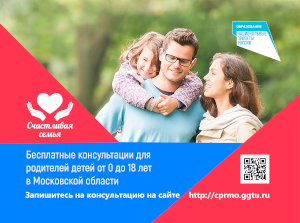 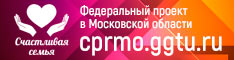 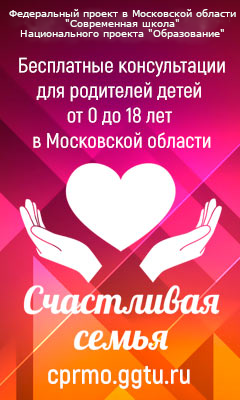 